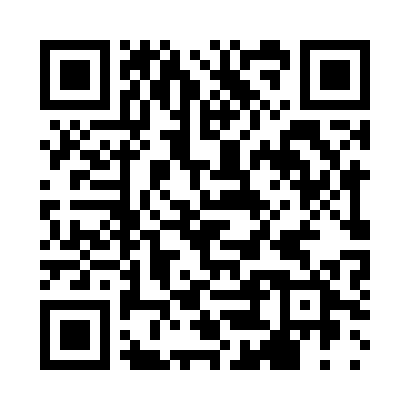 Prayer times for Champfleur, FranceWed 1 May 2024 - Fri 31 May 2024High Latitude Method: Angle Based RulePrayer Calculation Method: Islamic Organisations Union of FranceAsar Calculation Method: ShafiPrayer times provided by https://www.salahtimes.comDateDayFajrSunriseDhuhrAsrMaghribIsha1Wed5:206:401:575:569:1410:342Thu5:186:381:565:579:1610:363Fri5:166:361:565:589:1710:384Sat5:146:351:565:589:1810:405Sun5:126:331:565:599:2010:426Mon5:106:321:565:599:2110:447Tue5:086:301:566:009:2310:458Wed5:066:291:566:009:2410:479Thu5:046:271:566:019:2510:4910Fri5:026:261:566:019:2710:5111Sat5:006:241:566:029:2810:5312Sun4:586:231:566:029:3010:5513Mon4:566:221:566:039:3110:5714Tue4:546:201:566:039:3210:5915Wed4:526:191:566:049:3311:0116Thu4:506:181:566:049:3511:0217Fri4:496:161:566:059:3611:0418Sat4:476:151:566:059:3711:0619Sun4:456:141:566:069:3911:0820Mon4:436:131:566:069:4011:1021Tue4:426:121:566:079:4111:1122Wed4:406:111:566:079:4211:1323Thu4:396:101:566:079:4311:1524Fri4:376:091:566:089:4511:1725Sat4:366:081:566:089:4611:1826Sun4:346:071:576:099:4711:2027Mon4:336:061:576:099:4811:2128Tue4:316:051:576:109:4911:2329Wed4:306:041:576:109:5011:2530Thu4:296:041:576:119:5111:2631Fri4:286:031:576:119:5211:28